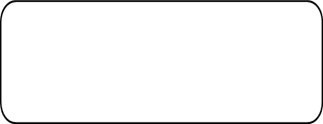       (pieczęć adresowa Wykonawcy)Oświadczenie Wykonawcy dotyczące sprzętuWykonawca:reprezentowany przez:……………………………………………………………………………………(imię, nazwisko, stanowisko/podstawa do reprezentacji)Na potrzeby postępowania o udzielenie zamówienia publicznego na „Zakup wraz 
z dostawą zestawów komputerowych oraz zasilaczy awaryjnych na potrzeby Prokuratury Okręgowej w Koninie”, sygnatura postępowania: 3031-7.262.21.2021 oświadczam, co następuje:oferowany model komputera będzie poprawnie współpracować z zamawianymi systemami operacyjnymioferowany model komputera spełniania kryteriów środowiskowych, w tym zgodności z dyrektywą RoHS unii Europejskiej  o eliminacji substancji niebezpiecznych / załączam oświadczenie  producentagłośność jednostki centralnej mierzonej zgodnie z normą ISO 7779 oraz wykazanej zgodnie z normą ISO 9296 w pozycji obserwatora w trybie pracy dysku twardego (IDLE) wynosi maksymalnie 26 dBoferowany model komputera jest zgodny z wymaganiami ekologicznymi, zgodnie z dyrektywą Energy EFFICIENCY DIRECTIVE 2012/27/EU nie mniejsze niż przewidziano w normie Energy Star 6.1 .................................................	       ...........................................................(miejscowość, data)	(podpis uprawnionych przedstawicieli Wykonawcy)pełna nazwa/firmaadresw zależności od podmiotu: NIP / PESEL, KRS / CEiDG